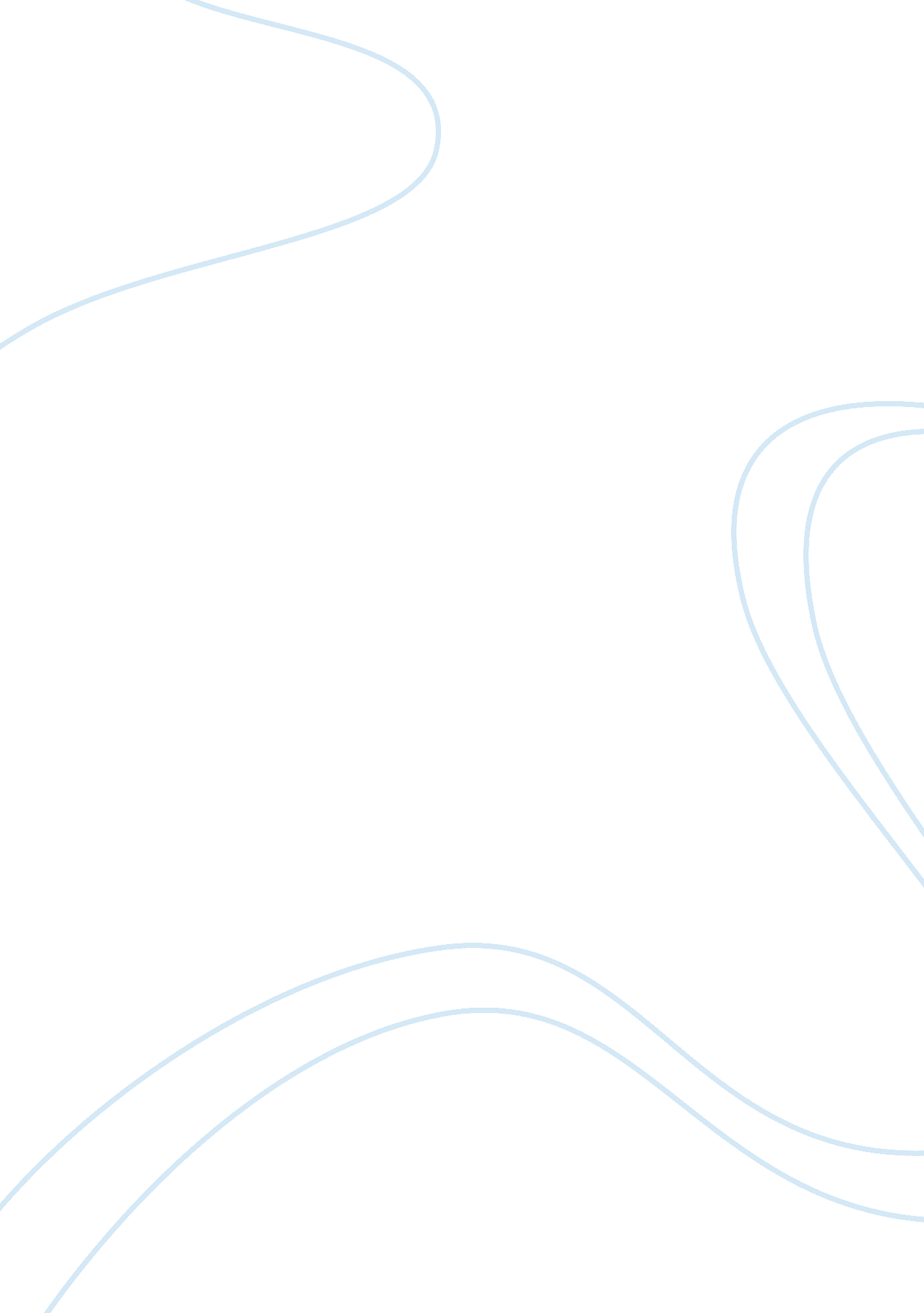 A raisin in the sun essay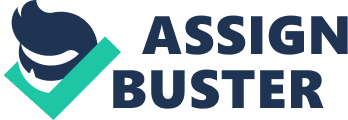 In” A Raisin in the sun”, Lorriane Hansberry depicts many aspects of human nature, especially family. Family is expressed in different ways. Mama strongly believes in the importance of family throughout the book. She continues to try to keep them together by fulfilling their dreams before hers. As they go through trying times but come together as a family at the end of the play when they need to most. They are still strong individuals but together they prove they are a strong family. Throughout the book the Younger family is constantly arguing about what Mama should do with the ten thousand dollars she inherited from her husband. “ I-I just seen my family fall apart today…. Just falling into pieces in front of my eyes we couldn’t have gone on like we were today (Hansberry91)” Mama is trying to tell her family that these arguments about the money are tearing her family apart. She wanted them to know that she did the right thing by buying the house, Thinking it would make her family happy again. Mama could have spent the money on herself, but she chose her family first and their needs that is what families do for each other , they put their family members needs before theirs. Strong family is valuable especially going through trying times. “ There ain’t nothing worth holding on to money , dreams nothing else- if it means to destroy my boy (Hansberry 106)”. Mama thinks that there is nothing more important than her son, even money and her own dreams. This is true in most families, Although it may be difficult parents postpone their own dreams. Mama is a caring person who loves her son. Families should be thankful for what they have. ” Now when you say your prayers tonight you thank god for your grandfather because it was him who gave you the house in his way(Hansberry 106) Mama is telling Travis to be thankful for his grandfather who bought him the house with his hard work. Families should be thankful for what they have. Sometimes families forget to thank other family members for what they have and not to take it all for granted. In “ A Raisin in the Sun” the theme of family is expressed in many different ways. The Younger family realizes they do not need money. What they needed all along was family. In the beginning of the play they were in constant fights with one another. By the end they found a way to work together. They all had different personalities and different dreams, They all came together in the end.. The Youngers are the true definition of what a family is. They all supported each other and helped each other through hard times and cared for one another. 